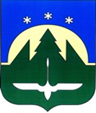 Муниципальное образованиеХанты-Мансийского автономного округа – Югрыгородской округ город Ханты-МансийскДУМА ГОРОДА ХАНТЫ-МАНСИЙСКАРЕШЕНИЕ№ 310-VI РД						 Принято21 декабря 2018 годаО прогнозном плане (программе) приватизации муниципального имущества на 2019 год 	Рассмотрев проект прогнозного плана (программы) приватизации муниципального имущества на 2019 год, руководствуясь частью 1 статьи 69 Устава города Ханты-Мансийска, Дума города  Ханты-Мансийска РЕШИЛА:1.Утвердить прогнозный план (программу) приватизации муниципального имущества на 2019 год согласно приложению к настоящему Решению.2.Настоящее Решение подлежит опубликованию в средствах массовой информации.     Приложение    к Решению Думы города Ханты-Мансийска                от 21 декабря 2018 года № 310-VI РДПрогнозный план (программа)приватизации муниципального имущества на 2019 год1. Прогнозный план (программа) приватизации муниципального имущества на 2019 год разработан в соответствии с Федеральным законом от 21 декабря 2001 года №178-ФЗ «О приватизации государственного и муниципального имущества», Положением о порядке управления и распоряжения имуществом, находящимся в муниципальной собственности города Ханты-Мансийска, утвержденным Решением Думы города Ханты-Мансийска от 29 июня 2012 года №255, и определяет перечень муниципального имущества, которое планируется приватизировать, способы и предполагаемые сроки его приватизации.2. Основными задачами в сфере приватизации муниципального имущества являются:1) приватизация муниципального имущества, не задействованного                           в обеспечении выполнения функций и полномочий органов местного самоуправления муниципального образования Ханты-Мансийского автономного округа – Югры городской округ город Ханты-Мансийск;2) содействие развитию предпринимательской деятельности на территории муниципального образования Ханты-Мансийского автономного округа – Югры городской округ город Ханты-Мансийск;3) увеличение доходов бюджета города;4) сокращение расходов бюджета города на содержание объектов муниципальной собственности.3. Перечень муниципального имущества, предлагаемого к приватизации, установлен в приложениях 1 и 2 к настоящему плану (программе).Приложение 1к прогнозному плану (программе) приватизации муниципального имущества на 2019 годМуниципальное имущество, предлагаемое к приватизации в 2019 годуПриложение 2к прогнозному плану (программе) приватизации муниципального имущества на 2019 год Акции акционерных обществ, предлагаемые к приватизации в 2019 годуПредседатель Думыгорода Ханты-Мансийска                            К.Л. ПенчуковПодписано21 декабря 2018 года№
п/пНаименование имуществаАдрес местонахожденияБалансовая
стоимость,
руб.Способ
приватизацииПредполагаемые
сроки
приватизации1.Здание гаража, площадь 32 кв.м.ул. Шевченко,52/1,  бокс 11180 428,67Продажа на аукционеI – IV квартал 2019 года2.Нежилое помещение 1001 цокольный этаж, площадь 212,1 кв.м.ул. Пионерская, 22 13 630 081,84Продажа на аукционеI – IV квартал 2019 года3.Судно самоходное, теплоход буксирно-разъездной «Зенит», проект – РМ – 376, инвентарный номер 2148Причал ЗАО «Юграсудокомплект»638 400,00Продажа на аукционеI – IV квартал 2019 года№ п/пНаименование имуществаКоличество акций, штук Способ приватизацииПредполагаемые сроки приватизации1.Акции Публичного акционерного общества Банк «Финансовая Корпорация Открытие» Количество акций – 41 322 шт.Номинальная стоимость – 50 руб.Балансовая стоимость акций – 2 066 100 руб.41 322Продажа на аукционеI – IV квартал2019 года2.Акции акционерного общества «Югорская лизинговая компания»Количество акций – 8 шт.Номинальная стоимость – 50 000 руб.Балансовая стоимость акций – 400 000 руб.8Продажа на аукционеI – IV квартал2019 года